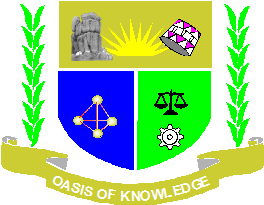 JARAMOGI OGINGA ODINGA UNIVERSITY OF SCIENCE AND TECHNOLOGYSCHOOL OF HEALTH SCIENCESUNIVERSITY EXAMINATION FOR THE BACHELOR IN COMMUNITY HEALTH AND DEVELOPMENT2016/2017 ACADEMIC YEARYEAR3 SEMESTER2______________________________________________________________________________UNIT CODE: PSP 3329UNIT TITLE: PROGRAMME MONITORING AND EVALUATIONEXAM VENUE: 9TH FLOORDATE:TIME: 2HOURSEXAM SESSION: ______________________________________________________________________________INSTRUCTIONSAnswer all questions in Section A and  ANY other TWOquestions.Candidates are advised not write on the question paper.Candidates must hand in their answer booklets to the invigilator while in the examination room.SECTION A (30 MARKS)State any three benefits of  programme monitoring                         (3 marks)With examples, outline three differences between monitoring and evaluation	(3 marks)                                                                                                      Briefly discuss three differences between Research and Evaluation 		(3 marks)Distinguish between;(i) outputs,(ii) outcomes, and (iii)impacts 			(3 marks)Discuss the difference  between internal and external evaluation		(3 marks)Briefly discuss three qualities of good indicators in Monitoring and Evaluation (3 marks)	                                                                                                       a)Distinguish between primary and secondary stakeholders in evaluation  (2 marks)      b) Give  one example  of examples of any three  of each secondary stakeholders (1 mark)           	             8.State any  three characteristics of a good  M and E report		(3 marks)9.State  three reasons for   sustainability in a program			(3 marks)10. Explain the following terms;     ( 3 marks)a) Programmeb)Monitoringc) EvaluationSECTION B (40 MARKS)1. Kibera area is severely affected by child mortality, with children under 5 years among the most affected. You wish to apply for a tender launched by a major donor in order to address health problems that contribute to child mortality in the region.  Describe the steps you’ll take to design a complete Logical Framework for a program that will address this problem.				(20 marks)2. You have been contracted by UNAIDS to undertake the role of a consultant in a program (joint partnership between them and the Ministry of Health) that seeks to reduce HIV infection among adolescents.Discuss the steps you will follow in developing a Participatory Monitoring plan. 	(15 marks)Discuss the benefits of using participatory evaluation? 				(5 marks)3.   Describe the   stages in programme cycle management and their importance    	(20 marks)4. 	a. Discuss the  types of evaluation by timing stating the importance of each  		(14 marks)       b. Briefly discuss any  two tools for collecting evaluation information			(6 marks)